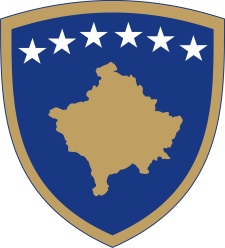 Republika e KosovësRepublika Kosova - Republic of KosovoQeveria - Vlada - Government                                  Br. 01/15                Datum: 23.03.2020Vlada Republike Kosovo je, u skladu sa članom 55, članom 92 stav 4 i članom 93 stav (4) Ustava Republike Kosovo, i u skladu sa članovima 41 i 44 Zakona br. 02/L-109 o sprečavanju i borbi protiv zaraznih bolesti, stav 1.11 člana 12 i članom 89 Zakona br. 04/L-125 o zdravstvu,  na osnovu člana 4 Uredbe br. 05/2020 o oblastima administrativne odgovornosti kancelarije premijera i ministarstava, u skladu sa članovima 17 i 19 Poslovnika Vlade Republike Kosovo br. 09/2011, shodno Odluci Vlade Republike Kosovo br. 01/11 od 15. marta 2020. o proglašenju vanredne situacije u zdravstvu, na sednici  23. marta 2020. godine donela sledeću:O D L U K UVlada Republike Kosovo je usvojila zahtev Ministarstva zdravlja da se preduzmu mere za sprečavanje i kontrolu širenja virusa COVID-19, kao što sledi:Zabranjeno je kretanje građana i privatnih vozila od 24. marta 2020. između 10:00 i 16:00 časova i od 20:00 do 06:00, osim za medicinske potrebe, proizvodnju, snabdevanje i prodaju osnovnih proizvoda (hrane i lekova) za ljude i životinje/perad) i za usluge i aktivnosti koje su u vezi sa upravljanjem pandemijom (suštinsko vladino i opštinsko upravljanje i osoblje iz ovih sektora: zdravstvo, bezbednost i javna uprava).Dozvoljen je slobodan promet ekonomskim operaterima koji su klasifikovani kao najvažniji prema NACE šiframa kojima Ministarstvo ekonomije, zapošljavanja, trgovine, industrije, preduzetništva i strateških investicija dozvoljava da deluju u ovom vanrednom periodu vezanom za pandemiju COVID-19, kao i slobodan transort robe / usluga da bi se osiguralo funkcionisanje lanca snabdevanja.Kretanje na putu treba da vrše ne više od dve osobe zajedno i uvek držeći udaljenost od dva metra od ostalih.Sastanci su zabranjeni u svim sredinama - privatnim i javnim, otvorenim i zatvorenim - osim kada je to neophodno za obavljanje radnih zadataka za sprečavanje i borbu protiv pandemije i na kojima je dozvoljeno rastojanje od dva metra od drugih. U slučaju smrti, sahrani mogu prisustvovati samo bliski članovi porodice pokojnika i lica koja obavljaju pogrebnu službu.Institucije Vlade Republike Kosovo dužne su da preduzmu neophodne radnje za sprovođenje ove odlukeOdluka stupa na snagu danom potpisivanja.                                                                                    Albin KURTI                                                                                             _________________________________                                                                                                     Premije Republike KosovoDostaviti:Zamenicima Premijerasvim ministarstvima (ministrima)Generalnom sekretaru KPArhivi Vlade Republika e KosovësRepublika Kosova - Republic of KosovoQeveria - Vlada - Government                                  Br. 02/15                Datum: 23.03.2020Vlada Republike Kosovo je, u skladu sa članom 92 stav 4 i članom 93 stav (4) Ustava Republike Kosovo, na osnovu člana 4 Uredbe br. 05/2020 o oblastima administrativne odgovornosti kancelarije premijera i ministarstava, u skladu sa članovima 17 i 19 Poslovnika Vlade Republike Kosovo br. 09/2011, na sednici  23. marta 2020. godine donela sledeću:O D L U K U1. Zahteva se od Kosovske agencija za privatizaciju da na neodređeno vreme obustavi sve radnje u vezi sa nepokretnom imovinom koju ima pod svojom administracijom.2. Odluka stupa na snagu danom potpisivanja.OBRAZLOŽENJEČlan 5.3 Zakona 04/L-034 o Kosovskoj agenciji za privatizaciju, s’izvršenim izmenama i dopunama, predviđa da „Agencija uzme u obzir sve relevantne politike koje mogu biti usvojene od strane Vlade ili Skupštine Kosova“.Vladin program 2020–2023 predviđa politike koje mogu promeniti status Kosovske agencije za privatizaciju i da menjaju dugoročno upravljanje javnim i društvenim poslovima (tačke 1.3.2 i 3.1.1). Postupanje Agencije u vezi sa imovinom kojom ona administrira može da ometa izvršenje vladinog programa.Iz tog razloga, Vlada je odlučila kao u odredbi.                                                                                    Albin KURTI                                                                                             _________________________________                                                                                                     Premije Republike KosovoDostaviti:Zamenicima Premijerasvim ministarstvima (ministrima)Generalnom sekretaru KPArhivi Vlade Republika e KosovësRepublika Kosova - Republic of KosovoQeveria - Vlada – Government______________________________________________________________________________Br. 03/15
Datum: 23.03.2020Na osnovu člana 92 stav 4 i člana 93 stav (4) Ustava Republike Kosovo, člana 55 Zakona br. 05/L-031 o opštem upravnom postupku i članovima 5, 7, 8 i 9 Zakona br. 04/L-159 o ekonomskim zonama, u skladu sa članom 4. Uredbe br. 05/2020 o oblastima administrativne odgovornosti Kancelarije premijera i ministarstava u skladu sa članom 17 i 19. Poslovnika br. 09/2011 o radu Vlade Republike Kosovo,  Vlada Republike Kosovo je na sednici održanoj 23. marta 2020. godne, donela sledeću:ODLUKUPoništavaju se sledeće odluke Vlade o osnivanju ekonomske zone u opštini Mališeva i o eksproprijaciji nepokretne imovine:Odluka br. 11/50, od 5. juna 2018.;Odluka br. 12/65, od 13. septembra 2018.;Odluka br. 13/81, od 24. decembra 2018.; iOdluka br. 18/107, od 18. juna 2019.Ova odluka stupa na snagu danom potpisivanja.OBRAZLOŽENJEOdlukom br. 11/50 od 5. juna 2018. Vlada Republike Kosovo, na čelu sa premijerom Ramushom Haradinajem, je odobrila „proglašavanje područja od posebnog ekonomskog interesa u svrhu uspostavljanja ekonomske zone u opštini Mališevo“. Prema odluci, predviđeno je da se ekonomska zona prostire u određenim parcelama u katastarskim zonama Banja, Belanice i Senik.Da bi se omogućilo uspostavljanje ekonomske zone na navedenim parcelama, Haradinajeva vlada je donijela tri odluke o njihovoj eksproprijaciji:Odluka o odobravanju daljeg razmatranja za eksproprijaciju, br. 12/65 od 13. septembra 2018.;Preliminarna odluka o eksproprijaciji, br. 13/81 od 24. decembra 2018.;Konačna odluka o eksproprijaciji, br. 18/107 od 18. juna 2019.Ali ove odluke nisu u skladu sa zakonom. Zakon br. 04 / L-159 o ekonomskim zonama definiše suštinske uslove za njihovo uspostavljanje. Prvo, područje se uspostavlja u skladu s nacionalnim planom za ekonomske zone (član 9 u vezi sa članom 5.4). Drugo, područje se uspostavlja u skladu sa prostornim planom opštine, koji mora biti usklađen sa državnim planom za ekonomske zone (član 8.3 i 9.1). Treće, lokacija se uspostavlja tek nakon što se sprovede studija izvodljivosti, nakon što se održi javna rasprava i obrazloži uspostavljanje područja (član 7 u vezi s članom 5.4).Četvrto, područje se mora nalaziti u vlasništvu osnivača, pošto osnivač može eksproprirati svojine neophodne za to područje (član 9).Nacionalni koncept dokument o razvoju ekonomskih zona na Kosovu 2014–2018, kao dokument koji je predstavilo ministarstvo nadležno za trgovinu i industriju, predviđa uspostavljanje ekonomskih zona u Đakovici i Mitrovici. A Mališevou ne spominje ni jednom. Dakle, odluka 11/50 nije u skladu s nacionalnim planom za ekonomske zone, kako to zahteva zakon.Kada je odluka doneta, opština Mališevo nije imala opštinski razvojni plan. Takav plan je donesen tek nakon proglašenja područja aktom Vlade. Prema tome, Odluka 11/50 nije u skladu sa zakonskim zahtevima planiranja.Nije bilo studije izvodljivosti niti javne rasprave o ekonomskoj zoni Mališeva. Drugim rečima, ne postoji dokument koji kaže zašto treba uspostaviti to područje. Dakle, zakonski preduslovi za Odluku 11/50 nisu ispunjeni.Štaviše, parcele koje je Haradinajeva vlada namenila za eksproprijaciju su privatna svojina. Opština je u početku izdala spisak ostalih parcela za ekonomsku zonu, ali je lista neobjašnjivo izmenjena pre nego što je podneta vladi na odobrenje. Navedene parcele uključuju zemljišta koja su bila u društvenom vlasništvu do 2009. godine, kada su privatizovane za oko 10 evra. Danas jedan ar vredi 807 eura – gotovo stostruko veća vrednost od otkupne cene.U nedostatku obrazloženja, sadašnja Vlada smatra da je nemoguće razumeti zašto se u opštini Mališeva nisu iskoristile brojne javne ili društvene imovine. Ispada da je izbor parcela bio potpuno neopravdan, a odluke o njihovoj eksproprijaciji nepotrebne i protiv Zakona o ekonomskim zonama.Iz tih okolnosti proizilazi da Odluka 11/50 o proglašenju ekonomske zone i sledeće odluke 12/65, 13/81 i 18/107 o eksproprijaciji nezakonite.Zakon br. 03/L-139 o eksproprijaciji nepokretnosti, dopunjen zakonima 03/L-205 i 04/L-115, čini odluke o eksproprijaciji administrativnim aktima (članove 11.11 i 39). Dakle, za četiri odluke vlade,važe pravila zakona br. 05/L-031 o opštem upravnom postupku. Član 55.1 LEPL daje pravo državnom organu da poništi administrativni akt da bi se uspostavila zakonitost.Samim tim, Vlada ima pravo da poništi odluke kao u disozitivu.
                               Albin KURTI

                   ________________________
                  Premijer Republike KosovoDostaviti:Zamenicima PremijeraSvim ministarstvima (ministrima)Generalnom Sekretarit KP-aArhivi VladeOpštine MališevoRepublika e KosovësRepublika Kosova - Republic of KosovoQeveria - Vlada - Government                                  Br. 04/15                Datum: 23.03.2020Vlada Republike Kosovo je, u skladu sa članom 92 stav 4 i članom 93 stav (4) Ustava Republike Kosovo, na osnovu člana 4 Uredbe br. 05/2020 o oblastima administrativne odgovornosti Kancelarije premijera i ministarstava, u skladu sa članovima 17 i 19 Poslovnika Vlade Republike Kosovo br. 09/2011, na sednici  23. marta 2020. godine donela sledeću:O D L U K U Usvojen je koncept dokument o reformi pravosuđa u privrednoj pravdi.Ministarstvo pravde i druge nadležne institucije dužni su da primene koncept dokument iz tačke 1. ove odluke.Odluka stupa na snagu danom potpisivanja.                                                                                    Albin KURTI                                                                                             _________________________________                                                                                                     Premije Republike KosovoDostaviti:Zamenicima Premijerasvim ministarstvima (ministrima)Generalnom sekretaru KPArhivi Vlade Republika e KosovësRepublika Kosova - Republic of KosovoQeveria - Vlada - Government                                  Br. 05/15                Datum: 23.03.2020Vlada Republike Kosovo je, u skladu sa članom 92 stav 4 i članom 93 stav (4) Ustava Republike Kosovo, na osnovu člana 4 Uredbe br. 05/2020 o oblastima administrativne odgovornosti Kancelarije premijera i ministarstava, u skladu sa članovima 17 i 19 Poslovnika Vlade Republike Kosovo br. 09/2011, na sednici  23. marta 2020. godine donela sledeću:O D L U K UUsvojen je konceptni dokument za Centralni sistem krivičnih dosijea (evidencije) Kosova.Ministarstvo pravde i druge nadležne institucije dužni su da primene koncept dokument iz tačke 1. ove odluke.Odluka stupa na snagu danom potpisivanja.                                                                                    Albin KURTI                                                                                             _________________________________                                                                                                     Premije Republike KosovoDostaviti:Zamenicima Premijerasvim ministarstvima (ministrima)Generalnom sekretaru KPArhivi Vlade Republika e KosovësRepublika Kosova - Republic of KosovoQeveria - Vlada - Government                                  Br. 06/15                Datum: 23.03.2020Vlada Republike Kosovo je, u skladu sa članom 92 stav 4 i članom 93 stav (4) Ustava Republike Kosovo, člana 46 Zakona br. 03/L-048 o upravljanju javnim finansijama i odgovornosti, izmenjenim Zakonom br. 03/L-221, Zakonom br. 04/L-116, Zakonom br. 04/L-194, Zakonom br. 05 / L-063 i Zakonom br. 05 / l-007 na osnovu člana 4 Uredbe br. 05/2020 o oblastima administrativne odgovornosti Kancelarije premijera i ministarstava, u skladu sa članovima 17 i 19 Poslovnika Vlade Republike Kosovo br. 09/2011, na sednici  23. marta 2020. godine donela sledeću:O D L U K UUsvojen je godišnji finansijski izveštaj za 2019 godinu.. Generalni sekretar Kancelarije premijera je dužan  da podnese izveštaj iz stava 1 ove odluke Skupštini Republike Kosovo, u skladu sa članom 46 Zakona br. 03/L-048 o upravljanju javnim finansijama i odgovornosti, izmenjenim Zakonom br. 03/L-221, Zakonom br. 04/L-116, Zakonom br. 04/L-194, Zakonom br. 05/L-063 i Zakonom br. 05/l-007.Odluka stupa na snagu danom potpisivanja.                                                                                    Albin KURTI                                                                                             _________________________________                                                                                                     Premije Republike KosovoDostaviti:Zamenicima Premijerasvim ministarstvima (ministrima)Generalnom sekretaru KPArhivi Vlade 